АДМИНИСТРАЦИЯ ВЛАДИМИРСКОГО СЕЛЬСКОГО ПОСЕЛЕНИЯ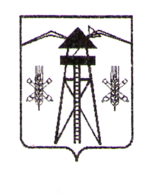 ЛАБИНСКОГО РАЙОНАП О С Т А Н О В Л Е Н И Еот 31.08.2015                                                                                                    №251ст-ца Владимирская«Об утверждении Порядка создании и использования, в том числе на платной основе, парковок (парковочных мест), расположенных на автомобильных дорогах общего пользования местного значения Владимирского сельского поселения Лабинского района»В соответствии со статьей 13 Федерального закона от 8 ноября 2007 года N 257-ФЗ "Об автомобильных дорогах и о дорожной деятельности в Российской Федерации и о внесении изменений в отдельные законодательные акты Российской Федерации", руководствуясь статьей 16 Федерального закона от 6 октября 2003 года N 131-ФЗ "Об общих принципах организации местного самоуправления в Российской Федерации" постановляю:1. Утвердить Порядок создания и использования, в том числе на платной основе, парковок (парковочных мест), расположенных на автомобильных дорогах общего пользования местного значения Владимирского сельского поселения Лабинского района (прилагается).2. Общему отделу администрации Владимирского сельского поселения Лабинского района (Зенина) разместить настоящее постановление на официальном сайте администрации Владимирского сельского поселения Лабинского района в информационно-коммуникационной сети Интернет3. Контроль за исполнением настоящего постановления оставляю за собой. 4. Настоящее постановление вступает в силу со дня его обнародования.Глава администрации Владимирского сельского поселения Лабинского района                                                                         И.В.ТараськоваПорядок
создания и использования, в том числе на платной основе, парковок (парковочных мест), расположенных на автомобильных дорогах общего пользования местного значения Владимирского сельского поселения Лабинского района1. Настоящий Порядок устанавливает требования к созданию и использованию, в том числе на платной основе, парковок (парковочных мест), расположенных на автомобильных дорогах общего пользования местного значения Владимирского сельского поселения Лабинского района (далее - парковки).2. Парковки создаются для организации стоянки транспортных средств с целью их временного размещения.3. Оборудование (обозначение) парковок на автомобильных дорогах общего пользования местного значения Владимирского сельского поселения Лабинского района (далее - автомобильные дороги) производится на участках, предусмотренных проектной документацией на автомобильную дорогу, а также согласованных с Отделом Государственной инспекции безопасности дорожного движения Отдела МВД России по Лабинскому району. Парковки на автомобильных дорогах обозначаются путем установки соответствующих дорожных знаков.4. Размещение парковок не должно создавать помех в дорожном движении другим участникам дорожного процесса, снижать безопасность дорожного движения, противоречить требованиям Правил дорожного движения Российской Федерации, касающихся остановки и стоянки транспортных средств.5. Правила стоянки, въезда и выезда транспортных средств с парковок регламентируются Правилами дорожного движения Российской Федерации, существующей дислокацией технических средств организации дорожного движения на автомобильную дорогу и другими нормативными документами.6. Пользователь парковки имеет право получать информацию о правилах пользования парковкой, о размере платы за пользование на платной основе парковками, порядке и способах внесения платы, а также о наличии альтернативных бесплатных парковок.7. Пользователи парковок обязаны:соблюдать требования настоящего Порядка, Правил дорожного движения Российской Федерации;при пользовании платной парковкой оплатить установленную стоимость пользования данным объектом с учетом фактического времени пребывания (кратно 1 часу, 1 суткам);сохранять документ об оплате за пользование платной парковой до момента выезда с нее. Пользователям парковок запрещается: препятствовать нормальной работе пунктов оплаты;блокировать подъезд (выезд) транспортных средств на парковку, с парковки;создавать друг другу препятствия и ограничения в пользовании парковкой; оставлять транспортное средство на платной парковке без оплаты услуг за пользование парковкой;нарушать общественный порядок; загрязнять территорию парковки;совершать иные действия, нарушающие установленный порядок использования парковок.8. Юридическое лицо, индивидуальный предприниматель, являющиеся организаторами парковки (далее - предприятие), обязаны:организовать стоянку транспортных средств на парковке с соблюдением требований законодательства и обеспечить беспрепятственный проезд других участников дорожного движения по автомобильной дороге, исключающий образование дорожных заторов, при условии соблюдения пользователями автомобильной дороги и парковки, расположенной на ней, предусмотренных требований Правил дорожного движения Российской Федерации и обеспечении ими безопасности дорожного движения;обеспечивать соответствие транспортно-эксплуатационных характеристик парковки нормативным требованиям;сообщать пользователю, в том числе по его письменному заявлению, сведения, относящиеся к предоставляемым услугам по пользованию платными парковками, в том числе, информацию о правилах пользования платной парковкой, о размере платы за пользование на платной основе парковкой, порядке и способах внесения платы, а также о наличии альтернативных бесплатных парковок;обеспечивать наличие информации о местах приема письменных претензий пользователей.9. На каждой парковке выделяется не менее 10 процентов мест (но не менее одного места) для парковки специальных автотранспортных средств инвалидов, которые не должны заниматься иными транспортными средствами.Предприятие не вправе оказывать предпочтение одному пользователю перед другими пользователями в отношении заключения договора, за исключением случаев, предусмотренных федеральными законами и иными нормативными правовыми актами Российской Федерации.10. Пользование платной парковкой осуществляется на основании публичного договора между пользователем и предприятием, согласно которому предприятие обязано предоставить пользователю право пользования платной парковкой (стоянки транспортного средства на парковке), а пользователь - оплатить предоставленную услугу.11. Пользователь заключает с предприятием публичный договор (далее - договор) путем оплаты пользователем стоянки транспортного средства на платной парковке.12. Отказ предприятия от заключения с пользователем договора при наличии свободных мест для стоянки транспортных средств на платной парковке не допускается.13. Не допускается взимание с пользователей каких-либо иных платежей, кроме платы за пользование парковками.14. Выдача пользователю, оплатившему пользование платной парковкой, документа об оплате производится после внесения платы за пользование на платной основе парковкой.В качестве документов, подтверждающих заключение договора с предприятием и оплату за пользование платной парковкой, используются отрывные талоны, наклейки сроком действия- несколько часов (кратно 1 часу) или 1 сутки (с фиксацией времени и даты постановки транспортного средства на платную парковку), дающие право на пользование платной парковкой.15. До заключения договора предприятие предоставляет пользователю полную и достоверную информацию об оказываемых услугах, обеспечивающую возможность их выбора. Информация предоставляется на русском языке. До сведения пользователей в местах въезда на платную парковку доводится следующая информация:а) полное официальное наименование, адрес (место нахождения) и сведения о государственной регистрации предприятия;б) условия договора и порядок оплаты услуг, предоставляемых предприятием, в том числе:правила пользования парковкой;размер платы за пользование парковкой;порядок и способы внесения платы;наличие альтернативных бесплатных парковок;в) адрес и номер бесплатного телефона подразделения предприятия, осуществляющего прием претензий пользователей;г) адрес и номер телефона Отдела Государственной инспекции безопасности дорожного движения Отдела МВД России по Лаинскому району;д) адрес и номер телефона подразделения по защите прав потребителей.16. Места размещения информационных табло (при их наличии) должны соответствовать национальным стандартам, устанавливающим требования к информационным дорожным знакам.17. В целях контроля за исполнением договора и урегулирования возникающих споров предприятием осуществляется регистрация фактов пользования платной парковкой, включающая сбор, хранение и использование данных о государственных регистрационных номерах транспортных средств, оставленных на платной парковке, времени и месте пользования платной парковкой с занесением их в журнал регистрации.18. Контроль за исполнением настоящего Порядка осуществляется Владимирского сельского поселения Лабинского района в соответствии с действующим законодательством.Ведущий специалист                                                                        О.А.СвинцоваПРИЛОЖЕНИЕУТВЕРЖДЕНпостановлением администрацииВладимирского сельского поселения Лабинского районаот 31.08.2015 г. № 251